Taking a Survey on Movies  by ___________A: Excuse me, I’m doing a survey on ____________.     Would it be OK if I asked you a few questions?B: Sure. Go ahead.Reporting Results:____________________________________________________________________________________________________________________________________________________________________________________________________________________________________ _________________________________________________________ Surveys on MoviesEach student receives one set of survey questions. They walk around the room and survey every member of the class and then they write up the survey results and present them at the end of class.NameQuestion #1Question #2The majority of the people in this class . . . Most people in this class . . . Quite a few people in this class . . . About half of the people in this class . . . Hardly any of the people in this class . . . Almost no one in this class . . . Write up your results: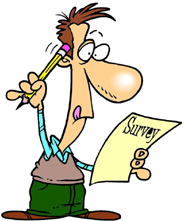 Survey on Best Actors(1) Who is the best male actor?(2) Who is the best female actor?Survey on Horror Films(1) Do you enjoy horror movies?(2) What is the scariest movie you have seen?Survey on Comedies(1) Do you like to watch comedies?(2) Who is the funniest actor?Survey on Action Films(1) Do you enjoy action films?(2) Who is the best in doing action movie?Survey on Movie Going(1) How often do you go to the movies?(2) Who do you usually go with? Survey on Movie Going(1) What was the last movie that you saw?(2) What was the first movie you ever saw?Survey on Sci-fi Movies(1) Do you enjoy sci-fi movies?(2) What was the last sci-fi movie you saw?Survey on Best Films(1) What is the best film you’ve seen recently?(2) Who was starring in it?Survey on Worst Films(1) What is the worst film you’ve seen recently?(2) Who was starring in it?